5x5 Game (solution)Start from the top and choose one letter from each successive row to formfive 5-letter words associated with visible energy. You may jump to anycolumn as you go down. There is never a need to rearrange the letters,and every letter will be used exactly once. What are the five words?LIGHT; LUMEN; LAMPS; GLARE; BULBS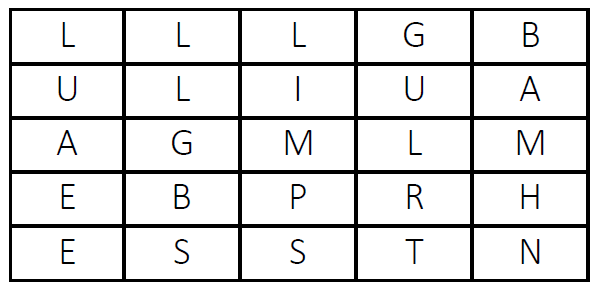 Start from the top and choose one letter from each successive row to formfive 5-letter words associated with power. You may jump to any column asyou go down. There is never a need to rearrange the letters, and every letter will be used exactly once. What are the five words?HYDRO; STEAM; JOULE; WATTS; MOTOR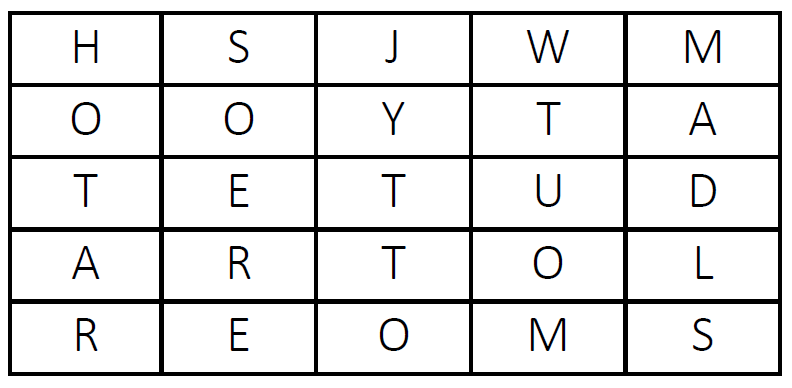 